ДЕЙСТВИЯ НАСЕЛЕНИЯПО ПРЕДУПРЕЖДЕНИЮТЕРРОРИСТИЧЕСКИХ АКЦИЙДля руководителей организаций, должностных лиц,преподавателей, рабочих и служащих, учащихся и студентов, неработающего населенияВВЕДЕНИЕНаряду с чрезвычайными ситуациями (ЧС) природного, техногенного и биолого-социального характера, которые чаще возникают от случайного стечения обстоятельств, человечество периодически переживает трагедии, вызываемые умышленными, целенаправленными действиями людей. Эти действия, всегда связанные с насилием, получили название терроризм.Понятие «терроризм» произошло от латинского слова «terror» — страх, ужас.Терроризм — это насилие или угроза его применения в отношении физических лиц или организаций, а также уничтожение (повреждение) или угроза уничтожения (повреждения) имущества и других материальных объектов, создающие опасность гибели людей, причинения значительного имущественного ущерба либо наступления иных общественно опасных последствий, осуществляемые в целях нарушения общественной безопасности, устрашения населения или оказания воздействия на принятие органами власти решений, выгодных террористам, или удовлетворения их неправомерных имущественных и (или) иных интересов; посягательство на жизнь государственного или общественного деятеля, совершённое в целях прекращения его государственной или иной политической деятельности либо из мести за такую деятельность; нападение на представители иностранного государства или сотрудника международной организации, пользующихся международной защитой, а равно на служебные помещения либо транспортные средства лиц, пользующихся международной защитой, если это деяние совершено в целях провокации войны или осложнения международных отношений.История показывает, что насилие, вызывающее тревогу, страх и состояние беспомощности, к сожалению, является неотъемлемым атрибутом общественной жизни. Формы проявления его чрезвычайно разнообразны: от угроз и принуждения до уничтожения людей. Страх перед насилием является мощным средством, которым нередко пользуются не только отдельные личности, но и группировки, партии, народы и даже государства в целом.СОВРЕМЕННЫЙ ТЕРРОРИЗМ, ЕГО ИСТОКИ, ХАРАКТЕРНЫЕ ЧЕРТЫ И ОСОБЕННОСТИИстория терроризма уходит в глубокую древность. Одно из его первых упоминаний связано с терактами, совершёнными в 66—73 годах до н.э. еврейской политической группировкой зелотов, боровшихся насильственными методами против римлян за автономию Фессалонии.В истории можно найти множество примеров терактов в самых разных проявлениях: массовых и индивидуальных, анархических и государственных. Существовал терроризм, гнездящийся в национальных традициях (мафия на Сицилии, Курдские общины, Чеченские тейпы). Ряд террористических организаций носил революционную окраску (карбонарии в Италии, народничество в России). Более того, терроризм облачался даже в романтические формы, суть которых заключалась в необходимости национального освобождения, борьбы за справедливость.В середине XIX века появились и теоретики терроризма. Так Карл Гей-цен, отвергая понятие морали, провозглашал правомерность террора против господствующего класса.Во второй половине XIX века террор получил резкое развитие на основе анархических и националистических взглядов. Жертвами террористов стали король Луи Филипп, император Фридрих Вильгельм и другие лица. В России наиболее активными проводниками террористических взглядов были члены группы «Народная воля» в г. Санкт-Петербурге, действовавшей в период 70—80-х годов XIX века. Эта группа разработала собственную программу освобождения России, предусматривавшую устранение монархической власти насильственным путём. Народовольцами была создана система проведения боевых операций против императора Александра II на территории всей европейской части России. Террористы подготовили 8 покушений на царя, и 1 марта! 881 года он был убит.Начало XX века характеризовалось новым обострением терроризма в России. Революционное противостояние различных партий и политических группировок неизменно сопровождалось террором. Наиболее ярким фрагментом экстремизма тех лет является деятельность «Боевой организации» Центрального комитета партии социалистов-революционеров. Боевые группы имелись также у большевиков и различных анархических группировок. Со стороны правительственных сил им противостояли отряды черносотенцев. Жертвами террористической деятельности, как тех, так и других стали тысячи человек. На фоне революционных событий развернулся и национальный терроризм народов России. Активную деятельность за торжество идей анархизма, обладание суверенитетом и по другим мотивам вели группы евреев, латышей, финнов, северокавказских народностей и других.Современный терроризм возник сравнительно недавно, около 30 лет назад, причём одновременно в разных точках мира. В ряде стран Латинской Америки разгром партизанского движения побудил его организаторов избрать тактику проведения теракций в городах против существующих режимов. От нападений на регулярные части армии они перешли к диверсиям в местах скопления людей, захвату заложников, взрывам самолётов. Всё население и все объекты рассматривались как возможные боевые цели.В это же время терроризм распространился и в Западной Европе. Теракций проводили многочисленные леворадикальные группировки (итальянская «Красные бригады», западногерманская «Фракция Красной Армии», французская «Аксьен дарект»), националистические организации («ИРА» в Ирландии, «Эта» в Испании) и другие.Следует отметить, что всплеск терроризма в этих странах вызвал крах широко распространённых представлений о невозможности подобных явлений в высокоразвитых странах. В те времена, во второй половине прошлого столетия, в странах Западной Европы господствовало мнение о том, что терроризм как таковой, а тем более как способ политической борьбы, применяемый сознательно и систематически, характерен лишь для слаборазвитых стран, а в «цивилизованном» обществе это уже пройденный этап исторического развития.Терроризм тех лет носил ярко выраженный идеологический характер антикоммунистической или прокоммунистической направленности. Антикоммунистический терроризм поддерживался развитыми капиталистическими странами (сальвадорские «Эскадроны смерти», пиночетовские спецслужбы и др.). Прокоммунистический терроризм, соответственно, применялся странами социалистической ориентации.Прекращение «холодной войны» между Западом и Востоком, ознаменовавшееся уничтожением мировой системы социализма, не привело к исчезновению терроризма из общественно-политической практики. Более того, терроризм существенно видоизменился. Из «государственного», управляемого из конкретных центров, он превратился в стихийный, практически не управляемый. Большинство экстремистских организаций оказались предоставленными сами себе. Из-за отсутствия чётких идейных ориентиров в них резко падает дисциплина, они распадаются и снова создаются, идёт постоянная смена руководителей, тактика действий которых меняется, становясь, все более не предсказуемой и жестокой. Утрата постоянных источников финансирования побуждает террористов переходить к самофинансированию (торговле наркотиками и оружием, бандитизму и т.п.) В результате идейные борцы превращаются в заурядных уголовников.Фактический отказ ведущих мировых держав от «идейного» контроля за террористическими группировками, а также развал СССР привели к тому, что в ряде стран возникают целые «зоны свободного террора», где бесконтрольно господствуют переродившиеся лидеры освободительных движений, ныне неразрывно связанные с криминальным бизнесом. Это Афганистан, где до прихода талибов на местах управляли полевые командиры, Сомали, где пышно расцвело морское пиратство, Чечня и другие.Преступные группировки из бывших советских республик сегодня свободно проникают на Запад, вступая в конкурентную борьбу с местным преступным миром, обостряя там и без того непростую криминальную обстановку. Вместе с тем «прозрачность» государственных границ дает возможность преступным структурам всех стран объединяться в мощные интернациональные сообщества, способные материально поддерживать террористические организации.Кроме того, 90-е годы ознаменовались не виданным до этого ростом террористических групп, которые действуют по этническим и религиозным мотивам. К ним можно отнести Исламский фронт спасения (Алжир), а также секту «Аум Синрикё» — планируемый ею взрыв в токийском метро, по оценкам специалистов, мог бы привести к гибели до 40 тыс. человек. В 1996 году в мире насчитывалось около 500 террористических группировок, которые осуществили в течение года 296 терактов.Носителями (субъектами) современного терроризма выступают политические организации, спонтанно возникающие экстремистские группировки, отдельные лица, отрицающие легальную оппозиционную деятельность, а также криминальные структуры и лица, борющиеся за раздел и передел сфер своего влияния. Однако в современных условиях терроризм в любых его формах приобретает политическое звучание, так как он:—  подрывает систему государственной власти;—  криминализирует общество;— оказывает негативное морально-психологическое воздействие на население.Современный терроризм отличается разнообразием террористических приёмов и методов. Это захваты воздушного транспорта, взрывы в местах массового скопления людей, похищения, убийства, угрозы, отравления и другие акции, жертвами которых нередко становятся совершенно случайные люди. Но именно бессмысленная по общечеловеческим понятиям жестокость и гарантирует широкую рекламу в средствах массовой информации требований, выдвигаемых террористами.Характерной особенностью и вместе с тем бесчеловечной сущностью терроризма является то, что для достижения своих целей террористы используют страх, ужас, а зачастую и гибель совершенно других, большей частью не причастных людей или материальных ценностей.Терроризм — это событие, в котором всегда участвуют 3 взаимосвязанные группы.Таблица 1Состав участников терактаТеррористы.В конце XX века терроризм стая многоликим. Организаторами терактов в настоящее время может быть широкий круг лиц: экстремистские организации, преступники-одиночки, психически больные лица, отдельные религиозные сообщества и целые государства.Жертвы.В качестве жертв террористами зачастую выбираются мирные жители, а также экономические объекты. При этом некоторые теракты имеют узконаправленный характер выбора жертв (только убийство), другие — более широкий спектр (разрушение зданий, гибель людей, обездоленность оставшихся в живых).Целевая группа.Это те личности, против которых направлена (нацелена) в конечном итоге акция террора, и чаще всего это правители государств, руководящий состав структур власти и экономических объектов, владельцы материальных средств и т.п.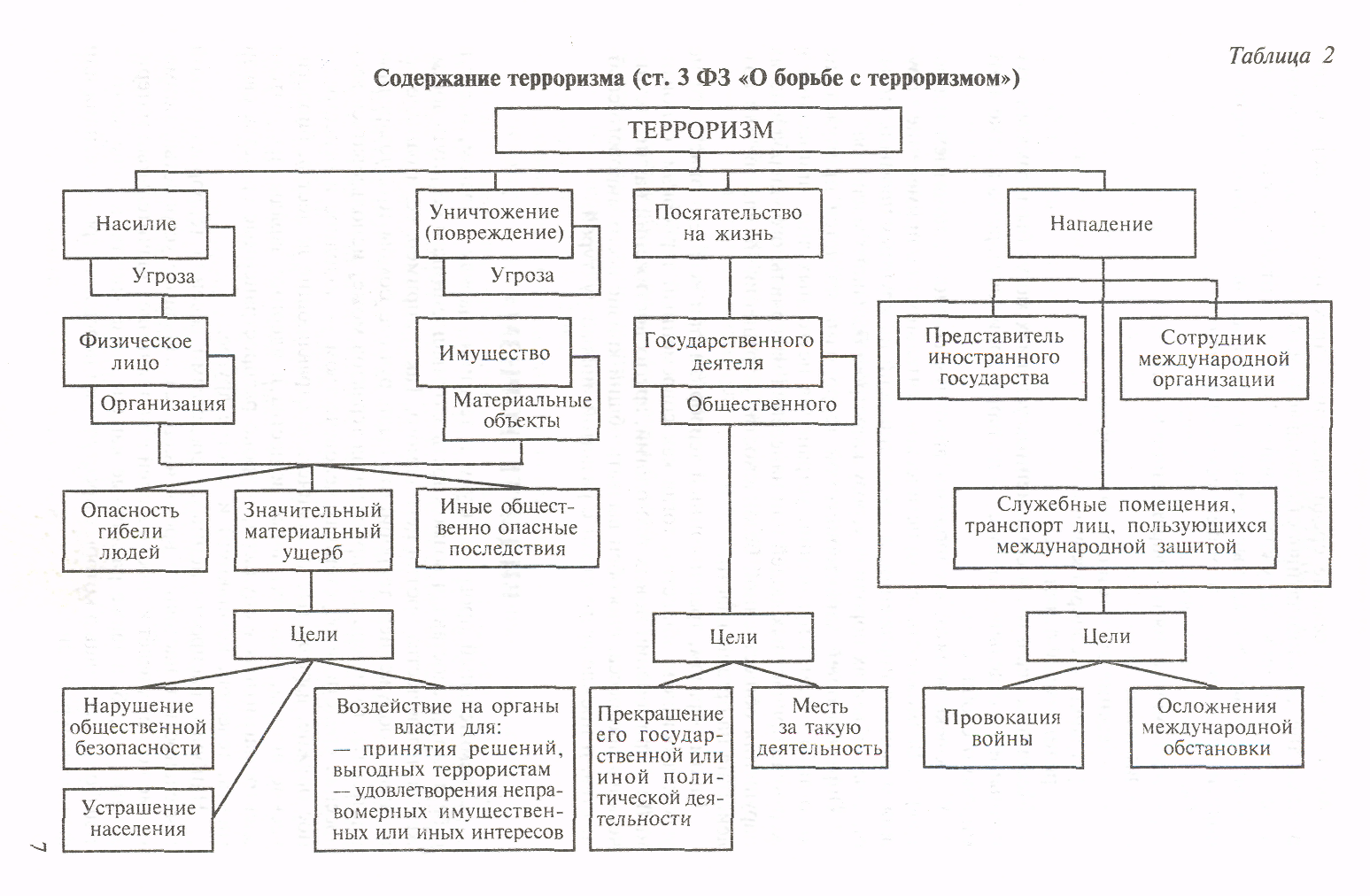 Акты террора, сеящие среди населения страх, неуверенность в завтрашнем дне, безынициативность, подавленность и т.п. должны, по замыслу их организаторов, вынуждать органы власти или отдельных руководителей выполнять определённые требования террористов. В большей части это политические, реже — экономические требования.Основные цели террористических акций:— дестабилизация государственной власти;—  вымогательство;— нанесение экономического ущерба;—  устранение соперников;— религиозный фанатизм.Масштабы терактов в современных условиях могут быть самыми различными: от отдельных личностей до территории государства и даже всего мирового сообщества.В XX веке понятие «терроризм» вплотную сошлось с понятием «катастрофа». Возможность террористической деятельности с применением оружия массового поражения, а также диверсий на крупных промышленных опасных объектах породила угрозу катастроф большого масштаба.Определяющей характеристикой терроризма является принуждение кого-либо путём запугивания, устранения неугодных лиц, принесения в жертву непричастных людей или нанесения материального ущерба в целях нарушения общественной безопасности, устрашения населения или воздействия на органы власти.Таким образом, традиционный терроризм при всей его опасности не угрожал основам общества, тогда как современный терроризм, основанный на применении новых технологий, других достижений научно-технического прогресса, способен вызвать общий кризис всего мирового сообщества, и прежде всего стран с развитой инфраструктурой.ВИДЫ ТЕРРОРИЗМАСтремительный прогресс науки и техники, наряду с благом, несёт в себе и зло, предоставляя возможность злоумышленникам обернуть достижения человечества против него самого. Так, например, если раньше основным вооружением террористов были ручные бомбы и однозарядные пистолеты, то теперь для проведения терактов может использоваться весь арсенал средств, изобретённых человечеством — холодное и огнестрельное оружие, взрывчатые и химические отравляющие вещества, биологические агенты, радиоактивные вещества и ядерные заряды, излучатели электромагнитных импульсов, широко распространённые средства связи (почта, телефон, компьютер) и многое другое.Наиболее распространёнными средствами ведения террористической деятельности в настоящее время являются взрывные устройства, применение которых ведёт к гибели людей или причиняет значительный материальный ущерб, а также различные каналы связи (почта, а чаще всего — телефон), с помощью которых преступники передают угрозы насилия или физической расправы.ТЕРРОРИЗМ, ОСУЩЕСТВЛЯЕМЫЙС ПРИМЕНЕНИЕМ ВЗРЫВНЫХ УСТРОЙСТВПри проведении террористических актов в большинстве случаев применяются устройства, получившие название взрывоопасных предметов.В общем виде взрывоопасный предмет (ВОП) — это устройство или вещество, способное при определённых условиях (наличие источника инициирования, возбуждения и т.п.) быстро выделять химическую, электромагнитную, механическую и другие виды энергии.ВОП подразделяются на штатные и самодельные. К штатным относятся взрывные устройства, произведённые в промышленных условиях и применяемые в армии, правоохранительных органах или промышленности. К ним принадлежат:—  авиационные бомбы (авиакассеты, разовые бомбовые связки, зажигательные баки и др.);—  ракеты (боеголовки);—  снаряды систем залпового огня;—  выстрелы и снаряды полевой, самоходной, танковой и зенитной артиллерии;—  миномётные выстрелы и мины;—  противотанковые и противопехотные мины;— патроны авиационных пулемётов и пушек;—  патроны стрелкового оружия;—  ручные гранаты;—  морские боеприпасы (снаряды боевой и корабельной артиллерии, торпеды, морские мины и пр.);—  инженерные боеприпасы;—  взрывчатые вещества;— химические и специальные боеприпасы;—  некоторые другие устройства, содержащие взрывчатые вещества.При проведении террористических актов могут применяться вышеперечисленные штатные ВОП, найденные на местах боевых действий, похищенные или приобретённые в результате незаконных сделок с лицами, осуществляющими их хранение или эксплуатацию.Штатные ВОП имеют характерный внешний вид, в основном хорошо известный населению по телепередачам, книгам, личному опыту службы в армии и пр. (рис. 1). По наружному очертанию большинство из них имеют головную (конусную, шарообразную или цилиндрическую), среднюю и хвостовую части (у авиабомб, ракет и миномётных мин ещё имеются стабилизаторы — лопасти для лучшей ориентации в полёте). Головная часть, как правило, оснащена взрывателем.Авиационные боеприпасы включают различные бомбы, зажигательные баки, патроны авиационных пулемётов и пушек, боевые части ракет, авиационные мины и т.п.Основной характеристикой авиабомбы является калибр, который определяет её массу, выраженную в килограммах. Условно авиабомбы подразделяются на малые, средние и крупные.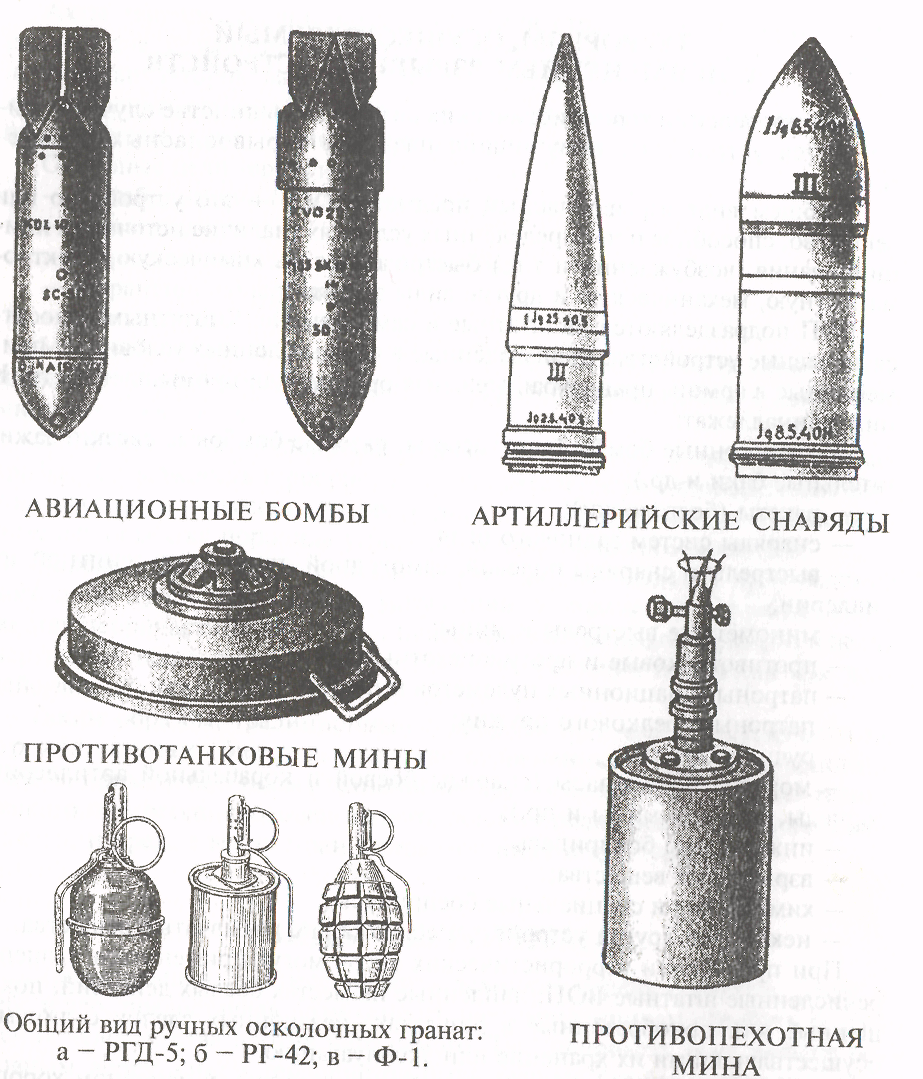 Рис. 1. Штатные взрывоопасные предметыИз авиационных боеприпасов не меньшую опасность представляют патроны авиационных пулемётов и пушек, которые имеют малые размеры и калибры (до 37 мм). Необходимо знать, что многие авиабоеприпасы оснащались взрывателями для самоликвидации, поэтому они могут взрываться от малейшего постороннего возбудителя (удар, трение, накал, изменение положения в пространстве и т.п.).Артиллерийские боеприпасы (осколочные, осколочно-фугасные бронебойные, зажигательные и другие) имеют огромное количество видов 1ак, в наземной артиллерии применяются выстрелы раздельно-гильзового заряжания (снаряд и гильза заряжаются в ствол орудия отдельно) а боеприпасы морской артиллерии, авиабоеприпасы и патроны стрелкового 10оружия выпускаются в виде выстрела унитарного заряжания (снаряд и гильза прочно соединены в одно целое). Гильзы изготавливаются из латуни или стали и служат для размещения боевого или метательного заряда из пироксилинового или нитроглициринового пороха. Боевые части боеприпасов начиняются бризантными взрывчатыми веществами. Артиллерийские боеприпасы имеют отличительные знаки: клейма, специальную окраску и маркировку. Однако на большинстве боеприпасов времён Великой Отечественной войны они не сохранились ввиду коррозии металла.Взрыватели — это устройства, обеспечивающие взрыв боеприпасов. Они различаются по принадлежности к артиллерийским снарядам и минам, реактивным снарядам, ручным гранатам, инженерным минам, авиабомбам и отличаются один от другого размерами, принципом действия и конструктивным исполнением. Корпуса взрывателей, как правило, стальные, алюминиевые или латунные.Запалы — средства возбуждения детонации зарядов взрывчатого вещества (ВВ) в различных боеприпасах. Они представляют собой алюминиевые или медные гильзы, заполненные ВВ с высокой чувствительностью к удару, трению и другим механическим возбудителям.Конструктивно взрыватель и запал могут быть объединены в единое целое и дополнены детонатором — небольшим зарядом ВВ повышенной мощности, предназначенным для обеспечения надёжности взрыва основного заряда.Взрыватели, запалы и детонаторы являются основными средствами, обеспечивающими взрыв различных боеприпасов. Обращение с ними всегда представляло чрезвычайную опасность даже для специалистов. Они особенно опасны после длительного пребывания в земле или на её поверхности. Это приводит к их коррозии и частичному разрушению, малейшее неосторожное действие может привести к беде.В местах боевых действий нередко еще обнаруживаются авиабомбы, артиллерийские снаряды, миномётные, противотанковые и противопехотные мины, ручные гранаты и другие ВОП. Хотя и проводилось в широком масштабе сплошное разминирование местности, но удалось обнаружить далеко не все ВОП. Со временем часть их выходит на поверхность в результате хозяйственной деятельности человека и воздействия сил природы. Установлено, что находящиеся в толще земли боеприпасы поднимаются на её поверхность со скоростью около 2 сантиметров в год. Под влиянием смены температур и атмосферных осадков в снарядах, минах, авиабомбах и других ВОП, пролежавших длительное время в земле, произошли изменения, в связи с чем взрывоопасные предметы представляют большую опасность для жителей данных районов, грибников, садоводов.Самодельные ВОП — это взрывные устройства, изготовленные кустарно, а также доработанные штатные ВОП.Самодельные ВОП (рис. 2) отличаются огромным разнообразием типов взрывчатого вещества и предохранительно-исполнительных механизмов, формы, веса, радиуса поражения, порядка срабатывания и т.д. и т.п. Их особенностью является непредсказуемость прогнозирования момента и порядка срабатывания взрывного устройства, а также мощность взрыва. В качестве взрывчатого вещества в самодельных ВОП используются твёрдые, пластичные, гранулированные и порошкообразные вещества, различные виды пороха, жидкости и разнообразные смеси как промышленные, так и кустарно изготовленные.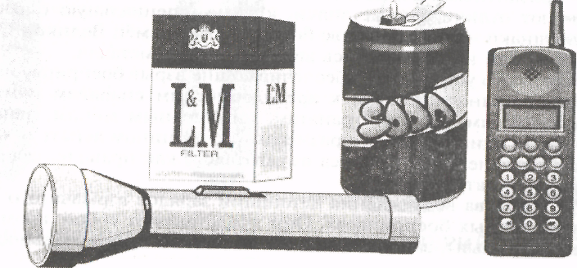 Рис.2. Самодельные взрывоопасные предметыВ качестве предохранительно-исполнительных устройств используются штатные, а чаще — самодельные устройства всевозможных, весьма хитроумных видов:— химические;—  механические;—  электромеханические;—  радиоэлектронные.Наличие таких устройств обеспечивает подрыв заряда при получении радиосигнала в заданное время, при попытке открыть или передвинуть (приподнять) и даже при лёгком сотрясении корпуса от звука приближающихся шагов.Самодельные ВОП террористы зачастую маскируют под вполне безобидные предметы (металлические банки из-под пива, «Пепси-колы», карманные фонарики, видеокассеты, транзисторные приёмники и многое другое), начиняя их взрывчатыми веществами.Некоторые признаки, позволяющие иногда обнаружить самодельные ВОП:—  бесхозные предметы или предметы, не характерные для окружающей обстановки;—  наличие в конструкции штатных боеприпасов;—  элементы, остатки материалов, не характерные для данного предмета или местности;—  признаки горения;—  звук работы часового механизма;— запах горючих веществ;—  наличие у предмета устройства, напоминающего радиоантенну;—  натянутые проволока, шнур;—  выделяющиеся участки свежевырытой или засохшей земли (на даче);—  следы ремонта, участки стены с нарушенной окраской (у квартиры). 12Для проведения терактов в ряде случаев используются радиоуправляемые фугасы, которые приводит в действие террорист-наблюдатель с безопасного для него расстояния.Для проведения массовых террористических актов с гибелью людей и сильных разрушений может применяться минирование автомобилей (легковых либо грузовых) взрывчатыми веществами, применяемыми в народном хозяйстве при проведении подрывных работ.ПОРАЖАЮЩЕЕ ДЕЙСТВИЕ ВОППоражающее действие ВОП в основном заключается в воздействии воздушной ударной волны и осколков (табл. 3).Ударная волна от взрыва поражает людей, технику и элементы строений (зданий) в зависимости от веса взрывчатого вещества, свойств корпуса ВОП, расстояния до места взрыва, геометрической формы и материала строения, рельефа местности, а также ряда других факторов. Следует иметь в виду, что узкие проходы городов, населённых пунктов (улицы, дворы, коридоры и т.п.) или просеки в лесу, проходы в ущельях и горах значительно усиливают поражающее воздействие ударной волны. В то же время необходимо знать, что различные преграды ( густой лес, парк, холм, прочная стена, строение, земляной вал и т.п.) уменьшают ударное действие воздушной волны.Таблица 3 Опасные и безопасные расстояния при взрыве взрывного устройства(рекомендации ФСБ)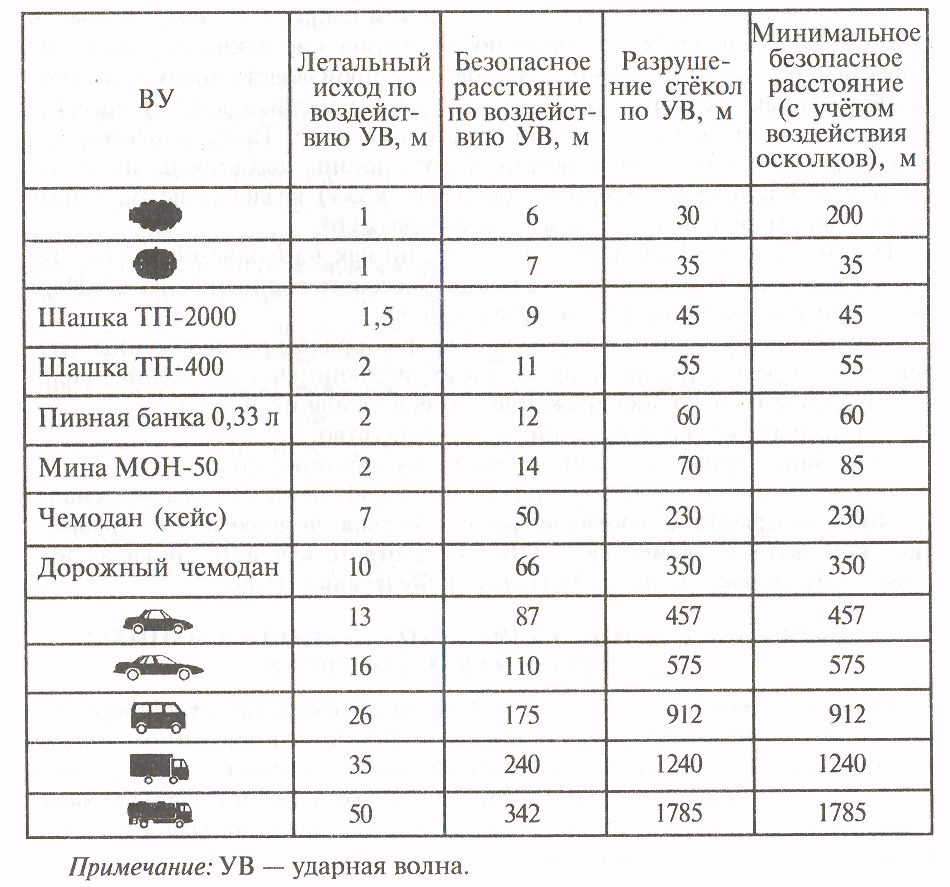 Осколки, разлетающиеся при взрыве, вызывают поражение людей, техники и повреждение элементов строений (зданий) в зависимости от мощности взрыва, вида подрыва ВОГТ, наличия осколков в составе ВОП, рельефа местности, а также ряда других факторов. Как правило, радиусы поражения людей осколками значительно превосходят радиусы поражения взрывной волной.Лица, совершившие противоправные действия по незаконному приобретению, хранению, изготовлению, хищению, сбыту и применению ВОП, а также проведению террористических актов, несут ответственность согласно действующему законодательству Российской Федерации (Прил. 2).ТЕРРОРИЗМ, ОСУЩЕСТВЛЯЕМЫЙ С ИСПОЛЬЗОВАНИЕМ ХИМИЧЕСКИ ОПАСНЫХ ВЕЩЕСТВПри совершении террористических акций с применением химически опасных веществ наиболее вероятно использование таких отравляющих веществ (OВ), которые можно изготовить в производственных и лабораторных условиях, которые удобны в хранении и доставке к месту преступления, легко переводятся в рабочее состояние и т.п. Такие вещества, как правило, оказывают ингаляционное (через органы дыхания и слизистые оболочки) или кожно-резорбтивное (через кожу) воздействие на живые организмы. Не исключено применение боевых ОВ.Применение террористами ОВ возможно как на открытой местности, так и в закрытых помещениях — в местах массового скопления людей. Первыми признаками применения ОВ являются:— внезапное ухудшение самочувствия групп рядом расположенных людей (боль и резь в глазах, кашель, слезо- и слюнотечение, удушье, сильная головная боль, головокружение, потеря сознания и т.п.);—  массовые крики о помощи, паника, бегство;—  не характерные для данного места посторонние запахи;—  появление не характерных для данного места капель, дыма, тумана.Лица, совершившие противоправные действия по проведению террористических актов с применением ОВ, несут ответственность согласно действующему законодательству Российской Федерации (Прил. 2).ТЕРРОРИЗМ, ОСУЩЕСТВЛЯЕМЫЙ С ИСПОЛЬЗОВАНИЕМТЕЛЕФОННОГО КАНАЛА СВЯЗИОдним из распространённых в настоящее время видов террористических акций является угроза по телефону. При этом преступник звонит в заранее выбранное учреждение, организацию, объект, помещение и сообщает о заложенной бомбе или объявляет о предстоящем взрыве, предупреждает о том, сколько времени осталось до срабатывания взрывного устройства и т.п. Как правило, телефонные звонки такого рода являются анонимными, то есть злоумышленник не называет своего имени и не сообщает, почему и с какой целью он задумал совершить этот взрыв.Получателем информации об анонимной угрозе является лицо, первым снявшее телефонную трубку. Чаще всего это секретарь директора или диспетчер, то есть лицо, функциональной обязанностью которого является отвечать на входящие телефонные звонки. Сообщение обычно бывает лаконичным, поскольку злоумышленник торопится положить трубку, однако, в то же время, он должен убедиться, что его сообщение принято в точности.Получив информацию об угрозе теракта, секретарь (диспетчер), как правило, действует интуитивно, под влиянием эмоций и инстинкта самосохранения, или руководствуется личными представлениями о необходимых действиях. В ряде случаев такие действия являются неправильными и вызывают панику, что влечёт за собой подчас достаточно серьёзные последствия, чего как раз и добивается террорист.Следует иметь в виду, что безрассудное выполнение угроз террористов с большой вероятностью приводит к тяжёлым последствиям, которых можно было бы избежать при разумных, осознанных действиях. Вследствие того, что обстановка на объекте, как внутренняя, так и внешняя, время от времени изменяется, такой анализ следует производить регулярно.В настоящее время, как говорят, в ходу телефонные и письменные угрозы, поступающие в образовательные учреждения от учащихся этих учреждений. Некоторые средства массовой информации некомпетентно преподносят подобные происшествия — как детские «шалости», «несознательное поведение» или «переходный возраст». Следует иметь в виду, что угроза уничтожения или повреждения имущества, влекущая опасность гибели людей, является преступлением и карается в соответствии с Уголовным кодексом РФ (Прил. 2). При определении степени ответственности виновных лиц не имеет значения, было ли на самом деле взрывное устройство и какие цели преследовал злоумышленник. Заведомо ложное сообщение о террористическом акте также является преступлением и карается в соответствии с Уголовным кодексом РФ.Борьба с терроризмом такого рода быстро совершенствуется. Современные технические средства позволяют идентифицировать анонима по спектру голоса, обеспечивая тем самым выполнение одного из основополагающих принципов борьбы с терроризмом в Российской Федерации — неотвратимое наказание за террористическую деятельность в любой форме.БОРЬБА С ТЕРРОРИЗМОМВихрь перемен, затронувший все без исключения стороны современной жизни России, поднял на поверхность и грязный «осадок» — терроризм, являющийся самым опасным из негативных явлений современной жизни общества. Мы имеем дело с хитрым, безжалостным и подлым врагом. Объектом его преступных посягательств чаще всего являются ни в чём не повинные мирные жители, женщины, дети. Большинство стран мира, независимо от политической ориентации — и Россия с ними заодно, единодушны в осуждении терроризма и решительно объединили свои усилия в борьбе с ним.Федеральная служба безопасности Российской Федерации, тесно взаимодействуя с другими ведомствами, ведёт непрерывную борьбу с террористами всех «мастей», оберегая спокойную жизнь населения. Каждый гражданин нашей Родины может быть уверен: ни один теракт не останется без расследования и ни один террорист не уйдёт от возмездия.ОРГАНИЗАЦИЯ БОРЬБЫС ТЕРРОРИЗМОМ В РОССИЙСКОЙ ФЕДЕРАЦИИВ Российской Федерации борьба с терроризмом осуществляется Федеральной службой безопасности (ФСБ), Министерством внутренних дел (МВД), Министерством обороны (МО), Службой внешней разведки (СВР), Федеральной службой охраны (ФСО), Федеральной пограничной службой (ФПС), а также другими органами исполнительной власти в соответствии с Законом «О борьбе с терроризмом». Общее руководство осуществляет Правительство Российской Федерации.В зависимости от своей компетенции вышеуказанные федеральные органы исполнительной власти осуществляют эту борьбу главным образом по следующим направлениям:—  ФСБ — борьба с террористическими преступлениями политического характера;—  МВД — борьба с террористическими преступлениями корыстного характера;—  СВР — обеспечение безопасности учреждений России, находящихся за рубежом;—  ФСО — обеспечение безопасности объектов государственной охраны и защиты охраняемых объектов;—  МО — защита вооружения и военных объектов;— ФПС — охрана Государственной границы.Другие органы исполнительной власти субъектов Российской Федерации, органы местного самоуправления, общественные объединения и организации, независимо от форм собственности, должностные лица, а также все граждане должны оказывать содействие органам, осуществляющим борьбу с терроризмом. «Сообщение о ставших известными им сведениях о террористической деятельности и о любых других обстоятельствах, информация о которых может способствовать предупреждению, выявлению и пресечению террористической деятельности, а также минимизации её последствий, является гражданским долгом каждого» (ст. 9 ФЗ «О борьбе с терроризмом»).Одним из основных принципов борьбы с терроризмом является приоритет мер предупреждения. Однако в случае необходимости могут проводиться и контртеррористические операции.Контртеррористическая операция является специальным мероприятием, направленным на пресечение террористической акции, обеспечение безопасности физических лиц, обезвреживание террористов, а также на  минимизацию последствий теракта. Зоной проведения такой операции, в зависимости от обстоятельств, может быть участок территории, здание, отдельное помещение, автомашина и т.п.В пределах зоны контртеррористической операции на время её проведения Федеральным законом «О борьбе с терроризмом» устанавливается особый правовой режим.Общее руководство операцией единоначально осуществляется руководителем оперативного штаба.В зоне контртеррористической операции её участники имеют право:•   Проверять документы, производить личный досмотр граждан и транспорта.•   Задерживать лиц без документов, не выполняющих их требования, а также пытающихся проникнуть в зону проведения операции.•   Беспрепятственно входить, а при необходимости — проникать в жилые и иные помещения и транспортные средства, принадлежащие гражданам или организациям.•   Использовать транспортные средства, принадлежащие организациям, независимо от форм собственности, а в неотложных случаях — и гражданам в служебных целях для:—  предотвращения теракта;—  преследования и задержания террористов;— доставки пострадавших в лечебное учреждение;—  проезда к месту происшествия.При проведении операции допускается вынужденное причинение вреда здоровью, жизни и имуществу террористов. При этом лица, участвующие в борьбе с терроризмом, находятся под зашитой государства и освобождаются от ответственности за причинение такого вреда.В целях сохранения здоровья и жизни людей, материальных ценностей допускается ведение переговоров с террористами, в первую очередь для пресечения теракции без применения силы. Однако переговоры не могут служить основанием для освобождения террористов от ответственности за совершённые преступления.Кроме того, Федеральный закон «О борьбе с терроризмом» определяет права и обязанности граждан в связи с осуществлением борьбы с терроризмом. Возмещение вреда, причинённого в результате террористической акции, а также социальная реабилитация лиц, пострадавших в результате такой акции, осуществляется в соответствии с законодательством Российской Федерации.ПОРЯДОК ПОДГОТОВКИ НАСЕЛЕНИЯ К ЗАЩИТЕ ОТ ЧСДо конца 80-х годов в России существовала система подготовки населения по гражданской обороне (ГО). Основное внимание сосредотачивалось на вопросах защиты населения в военное время, причём главным образом — от оружия массового поражения.Ряд крупных чрезвычайных ситуаций (ЧС), а именно: Чернобыльская катастрофа (1986 г.), землетрясение в Армении (1988 г.), авиационные катастрофы и железнодорожные аварии начала 90-х годов, террористические акнии на юге России и другие происшествия вскрыли серьёзные недостатки в системе подготовки населения к действиям в ЧС,Постановление Правительства Российской Федерации (№ 43 от 16.01.95 г.) утвердило федеральную целевую программу «Создание и развитие единой государственной системы предупреждения и ликвидации чрезвычайных ситуаций (РСЧС)». Составной частью этой программы стала подпрограмма: «Обучение населения, подготовка специалистов органов управления и сил ликвидации ЧС».Основная цель подпрограммы — создание до конца 1997 года новой государственной системы подготовки населения и специалистов, основанной на применении новых учебных программ и методов обучения. Ее реализация позволяет удовлетворять потребности страны в квалифицированных специалистах по предупреждению и ликвидации ЧС, повышать готовность органов управления и сил РСЧС к действиям в экстремальной обстановке, организовывать эффективное обучение населения по вопросам защиты как в мирное, так и в военное время, в том числе при совершении террористических акций. Во исполнение поставленных задач по обучению в области ГО и ЧС в настоящее время в России функционируют:•  Академия гражданской защиты — г. Новомосковск.•  Специализированные факультеты военных академий и институтов.•   Центр подготовки спасателей.•   Ряд государственных университетов и институтов, осуществляющих подготовку по специальностям «Защита от ЧС», «Управление в ЧС» и т.п. (Санкт-Петербургский государственный технический университет и др.).•  Все высшие, средние и общеобразовательные учебные заведения (школы), осуществляющие подготовку учащихся по защите от ЧС.•  Государственные учебно-методические центры по ГО и ЧС в каждом субъекте Российской Федерации.« Негосударственное образовательное учреждение дополнительного образования («Центр гражданской защиты» в г. Санкт-Петербурге).•  Курсы ГО в административно-территориальных и муниципальных образованиях.	 • Ведомственные институты, центры, курсы, школы, пункты повышения квалификации.•  Учебно-консультационные пункты местных органов власти.• Клубы «Юный спасатель», общественное движение «Безопасность жизнедеятельности» и другие.Министерство по чрезвычайным ситуациям (МЧС России) осуществляет методическое руководство, координацию и контроль за подготовкой населения в области защиты от ЧС.Следующим шагом в совершенствовании системы подготовки населения явилось Постановление Правительства Российской Федерации № 738 от 24.07.95 г. «О порядке подготовки населения в области защиты от ЧС» (табл. 4).Таблица 4Организация подготовки населения в области ГО и зашиты от ЧС(Извлечения)В соответствии с Постановлением основными задачами подготовки в области защиты от ЧС являются:• Обучение всех групп населения правилам поведения и основным способам защиты, пользования коллективными и индивидуальными средствами защиты, приёмам оказания первой медицинской помощи пострадавшим.•   Обучение (переподготовка) руководителей всех уровней управления к действиям но защите населения от ЧС.•   Выработка у руководителей и специалистов органов исполнительной власти и органов местного самоуправления, предприятий, учреждений и организаций навыков по подготовке к управлению силами и средствами, входящими в РСЧС.•   Практическое усвоение своих обязанностей при действиях в ЧС. Подготовке в области защиты от ЧС подлежит всё население России последующим основным группам:Дети дошкольного возраста.Учащиеся и студенты.Руководители и должностные лица.Рабочие, служащие и работники сельского хозяйства.Неработающее население.Особая роль в организации подготовки населения и его защиты от ЧС отводится руководящему составу органов местного самоуправления и организаций. Руководство гражданской обороной на территориях и в организациях, независимо от формы собственности, структуры, масштаба и числа работающих, осуществляют их руководители, являющиеся по должности начальниками гражданской обороны своих организаций. (Федеральный закон «О гражданской обороне»).Начальники ГО несут персональную ответственность за организацию и проведение мероприятий по ГО и ЧС в своих организациях.Органы местного самоуправления на соответствующей территории разрабатывают и реализуют планы ГО и защиты от ЧС, создают системы управления ГО и защиты от ЧС и поддерживают их в постоянной готовности, организуют подготовку формирований и обучение населения, проводят мероприятия по подготовке населения к эвакуации, создают необходимые запасы, контролируют состояние ГО и защиты от ЧС.Каждый глава органа местного самоуправления, руководитель организации (в том числе и частный предприниматель) при назначении на должность обязан пройти первоначальную, а впоследствии — и повторную подготовку по ГО и ЧС.РЕКОМЕНДАЦИИ ДОЛЖНОСТНЫМ ЛИЦАМПО ПРЕДОТВРАЩЕНИЮ ТЕРРОРИСТИЧЕСКИХ АКЦИЙДля предупреждения, выявления и устранения причин и условий, способствующих осуществлению террористической деятельности, а также для снижения масштабов её последствий органы исполнительной власти субъектов Российской Федерации, органы местного самоуправления, общественные объединения и организации, независимо от форм собственности, должностные лица обязаны принимать все возможные меры. В этих целях широко используются профилактические, правовые, политические, социально-политические и пропагандистские меры. Предметом особого внимания должностных лиц являются территории, объекты экономики, места массового скопления населения и другие. Экономические объекты, производственные сооружения и учреждения могут являться возможной целью при совершении теракта. Особый интерес для злоумышленников представляют объекты с повышенной степенью опасности для населения и окружающей среды. В первую очередь это предприятия, использующие радиоактивные вещества или химически опасные вещества, имеющие взрывопожароопасные участки, или это учреждения с большим числом персонала (посетителей). Кроме того, это может быть и любой объект, если теракт направлен против конкретного должностного лица как самого объекта, так и подведомственной ему территории. Объект теракта может быть выбран и совершенно произвольно, по принципу — охраняется хуже других.Таким образом, террористический акт может быть совершён на любом объекте, следовательно, каждый из них должен иметь собственную систему безопасности.Разработка системы безопасности объекта является оригинальным комплексом специальных мер, направленных на обеспечение устойчивости функционирования объекта с учётом его специфики.Естественно, что в зависимости от масштабов производства, условий размещения, номенклатуры продукции, числа сотрудников, отношений с конкурентами, финансовых возможностей и т.п. могут быть совершенно разные структуры защиты объектов, однако все они имеют следующиехарактерные элементы (табл. 5).Таблица 5Система безопасности объекта, предприятия, учреждения, организацииВнешняя безопасность представляет собой систему защиты от возможных посягательств извне. Это совокупность правовых, организационных, инженерно-технических мероприятий, а также подготовка к защите от телефонных угроз, страхование объекта от чрезвычайных ситуаций и т.п.Правовая защита — это получение права защищать свой объект, ресурсы, персонал в соответствии с действующим законодательством, а также регламентация осуществления этого права. Для полноценной реализации мероприятий правовой защиты требуется создание собственного юридического отдела или заключение договора с действующей юридической фирмой.Организационные меры — это целенаправленные действия руководителя по организации внешней безопасности путём распределения конкретных обязанностей между должностными лицами, назначения ответственных, установления категорированного допуска к различным объектам в зависимости от предоставленных сотрудникам прав, дозирование информации и т.п.Инженерно-технические мероприятия — это защита объекта с помощью вневедомственной или иной охраны, в том числе с применением технических средств, от проникновения террористов на объект, от несанкционированного получения информации посторонними лицами и т.п.Подготовка к зайдите от угроз, передаваемых с помощью телефонного (или другого) канала связи, включает следующие основные мероприятия:—  анализ вероятных телефонных угроз;—  спецподготовка (в том числе морально-психологическая) секретаря (диспетчера) и других сотрудников, в чьи обязанности входит отвечать на телефонные звонки;—  техническое дооснащение рабочего места секретари (диспетчера) и других мест (телефонных аппаратов, на которые может поступить угроза).Анализ вероятных телефонных угроз очень важен. Следует помнить, что любая из них применяется, как правило, для достижения конкретных целей, которыми могут быть:—  уничтожение материального объекта без человеческих жертв;—  вынуждение руководителя объекта или политического деятеля отказаться от реализации своих хозяйственных замыслов (политических целей);—  склонение руководителя к принятию решения, выгодного террористам;—  установление полного контроля над руководителем;—  дестабилизация обстановки на объекте, подрыв авторитета начальника, раскол единства команды, снижение конкурентоспособности и т.п.;—  нанесение экономического ущерба, достигаемое путём нарушения ритма работы объекта, отказа от запланированных действий или прекращения работы на время поиска вероятных взрывных устройств;—  ограбление объекта или выведение из строя оборудования и продукции во время эвакуации всего персонала и возникающей при этом суматохи ;—  временное прекращение функционирования объекта с целью маскировки личных недостатков (отсутствие па рабочем месте, нежелание работать, лень, зависть и пр.);—  удовлетворение личных амбиций, больного самолюбия, эгоизма и другое.Вероятный характер и перечень угроз может быть конкретизирован применительно к конкретному объекту, его руководящему составу, обстановке, контингенту персонала и посетителей, наличию конкурентов и т.п. 	Такой анализ позволит заблаговременно и правильно оценить обстановку и подготовиться к возможной акции, что предотвратит необдуманные действия, на которые преступник и рассчитывает.По результатам проведённого анализа оценивается обстановка и определяются:—  перечень возможных причин возникновения телефонных угроз, их характер, а также круг потенциальных злоумышленников;— степень возможности реализации угроз.И только после этого руководитель, в случае необходимости, информирует соответствующие правоохранительные органы, получает компетентные консультации и принимает решение на осуществление необходимых мероприятий.Секретарь (диспетчер) и другие лица, чья работа связана с приёмом телефонной информации, должны обладать необходимой специальной подготовкой (в том числе и психологической), что позволит не только минимизировать последствия телефонного теракта, но и в ряде случаев полностью предотвратить его.Подготовка секретаря (диспетчера) включает в себя умение правильно оценивать побудительные мотивы преступника и осуществляемые им цели, знание возможных способов передачи угрозы, чёткое представление последствий неправильных ответных реакций. (Прил. 3).Техническое дооснащение рабочего места секретаря (диспетчера), телефонных аппаратов организации заключается в обязательной установке сертифицированного автоматического определителя номера (АОН), адаптированного к местным телефонным линиям связи, и звукозаписывающего устройства. Такое устройство должно быть простым в применении, и при его включении в телефонном эфире не должно возникать помех. Кроме того, у каждого телефонного аппарата необходимо иметь несколько бланков «Контрольного листа наблюдений при угрозе по телефону» (прил. 4), куда сразу по окончании разговора следует заносить свои наблюдения.Страхование объекта от чрезвычайных ситуаций осуществляется путём заключения договора. Следует иметь в виду, что страхование — это гарантия экономической защищённости любого объекта не только от последствий террористического акта, но и от всевозможных производственных аварий или стихийных бедствий природного характера.Внутренняя безопасность — это система защиты от разрушительных процессов, происходящих в коллективе после совершения террористического акта, когда главной целью теракта является не само действие (убийство, поджог, взрыв и т.д.), а психологическое воздействие на коллектив для дестабилизации обстановки, нарушения нормального хода работы или жизни.Для её обеспечения необходимо:—  выполнять в полном объёме требования нормативных правовых актов по обеспечению бесперебойного функционирования объекта в случае возникновения чрезвычайных ситуаций;—  вести подготовку руководящего и командно-начальствующего состава объекта, а также его рядовых сотрудников в соответствии с По становлением Правительства № 738 «О порядке подготовки населения в области защиты от ЧС природного и техногенного характера». Особое внимание следует обратить на подготовку руководителей среднего звена, которым отводится главная роль в удержании ситуации под контролем.Готовиться к защите от ЧС должно всё без исключения население России, однако особая ответственность ложится на руководителей организаций, учреждений, предприятий (независимо от формы собственности и числа работающих). Подготовка руководящего состава организации заключается в чётком распределении функциональных обязанностей между руководителями, установлении иерархии заместительства, назначении лица, персонально ответственного за защиту организации от ЧС, составлении вариантов действий при получении различных угроз, регулярном обучении по ГО и ЧС, практической отработке действий руководящего состава (на деловой игре), а затем и всего персонала (на тренировках или учениях по ГО и защите от ЧС).Превентивная защита предполагает активные целенаправленные антитеррористические действия. Их смысл в умении убедить террористов в том, что:—  никакие насильственные действия не заставят руководство изменить своё решение;—  любые действия террористов встретят отпор и будут пресечены;—  инициаторов теракта ждёт неизбежная расплата (в соответствии с законодательством);—  коллектив, подвергшийся нападению, сплочён и в трудную минуту не дрогнет.Мероприятия превентивной защиты планируются на основании анализа безопасности и в зависимости от конкретных особенностей объекта. Их результативность зависит от того, какие специальные ведомства и организации задействуются в случае возникновения теракта. Следует также помнить, что все предпринимаемые меры являются хорошим средством укрепления производственной дисциплины, следовательно, и повышения эффективности труда, роста авторитета фирмы.Система безопасности территорий, мест массового скопления населения и т.п. в общем, аналогична вышерассмотренной. Различия в организации таких систем обусловлены только конкретными особенностями. Одной из характерных особенностей таких мест является возможность террористических акций с использованием взрывоопасных предметов или химически опасных веществ.Для снижения последствий возможных террористических актов с применением взрывоопасных предметов должностным лицам всех уровней необходимо проводить разъяснительную работу с широкими слоями населения, которая должна быть направлена на исключение или сведение к минимуму человеческих жертв, нанесения ущерба здоровью людей и материальных потерь. Она организуется представителями образовательных учреждений МЧС, МВД, ФСБ и Министерства обороны России. Должностные лица и население при этом должны быть проинформированы о: —  видах взрывоопасных предметов (ВОП), которые могут встретиться в данной местности, их внешнем виде, основных характеристиках;— возможных причинах, приводящих к взрыву;—  возможных последствиях взрыва (радиусы поражения людей, разрушения объектов);— допустимых расстояниях и правилах безопасности при обнаружении ВОП;—  порядке эвакуации населения из опасных зон, местах укрытия и о лицах, ответственных за эвакуацию и укрытие населения;—  ответственности лиц за хищение, хранение, незаконное приобретение, изготовление и сбыт ВОП.Чтобы свести к минимуму последствия террористических акций с применением отравляющих веществ (ОВ) в местах массового скопления населения, необходимо заблаговременно провести :•  Организационные и технические мероприятия, исключающие или затрудняющие применение террористами ОВ на данном объекте (система безопасности объекта, наличие мощной вентиляции, запасные и дополнительные выходы, наличие информационных указателей и предупредительных знаков, широкие проходы и т.п.).•   Подготовку руководителей, персонала и населения по гражданской обороне и защите от чрезвычайных ситуаций.•   Подготовку мест массового скопления людей к оповещению, эвакуации, обеспечению средствами индивидуальной защиты и оказанию медицинской помощи.ПОРЯДОК ЭВАКУАЦИИ НАСЕЛЕНИЯ ИЗ ОПАСНОЙ ЗОНЫНаселение, оказавшееся в опасной зоне, необходимо эвакуировать или укрыть.Ответственность за это несут органы местного самоуправления.Эвакуацию по месту жительства (из жилых домов) при угрозе разрушения зданий и жизни жильцов осуществляют оперативные группы микрорайона, специально создаваемые при жилищных органах (как при любой чрезвычайной ситуации).Ответственность за эвакуацию персонала объекта несёт его руководитель. Проводит эвакокомиссия объекта по распоряжению его руководителя.Население или персонал объекта эвакуируется на безопасное расстояние от места возникновения чрезвычайной ситуации (обнаружение ВОП, химически опасных или отравляющих веществ и др.). Оно определяется руководителем эвакуации по согласованию с лицом, осуществляющим руководство аварийно-спасательными работами в зоне ЧС. При обнаружении ВОП учитываются количество взрывчатого вещества и его характер (на предмет образования осколков при взрыве).Эвакуация в любом случае должна проводиться без прохода людей через зону возможного поражения.ДЕЙСТВИЯ НАСЕЛЕНИЯПО ПРЕДОТВРАЩЕНИЮ ТЕРРОРИСТИЧЕСКИХ АКЦИЙМирное население, как правило, не имеет специальных знаний, умений и снаряжения для конкретной борьбы с террористами. Для этих целей существуют особые подразделения. Однако люди обладают такими уникальными свойствами, которыми не может похвастаться ни одна спецслужба мира, а именно — знанием в лицо, а зачастую и по фамилии, имени и отчеству многих соседей, их родственников, друзей и знакомых; продавцов близ расположенных магазинов, киосков и лотков; дворников, почтальонов и других должностных лиц своего квартала, улицы или двора. Вездесущие владельцы собак и кошек, выгуливая или разыскивая своих питомцев, днём и ночью «обшаривают» окрестные дворы. Инвалиды и больные, лишённые возможности передвигаться, иногда часами смотрят из окон на улицу, запоминая всё происходящее там до мельчайших подробностей. Дотошные пенсионеры, прогуливаясь по свежему воздуху, подробно обсуждают все новости своего двора: к кому пришли? Что привезли? Куда сгрузили?...Среди жильцов немало и настоящих профессионалов (сотрудники спецслужб, военнослужащие, военные пенсионеры, психологи и т.п.), имеющих личный опыт не только в распознавании преступных намерений злоумышленников, но и в борьбе с ними.Всё это вместе взятое, говоря языком профессионалов, является потенциальной системой наблюдения в местах проживания людей. Задача состоит только в том, чтобы информацию своевременно передать правоохранительным органам. Наше сообщение, даже малозначительное на первый взгляд, может предотвратить террористический акт и спасти жизни многих людей, а в первую очередь — свою.Среди нас не должно быть равнодушных к происходящему — будь то в магазине, метро или собственном подъезде. Жизнь даётся человеку один раз, поэтому нельзя беспечно созерцать, когда кто-нибудь пытается её у нас отнять. Остановите злоумышленника своим сообщением до того, как он совершит непоправимое.В ряде случаев мы сами способствуем преступнику в выборе объекта теракта. Это — постоянно открытые двери подвалов, чердаков и парадных, захламлённые и неосвещённые лестничные клетки. Это — беспечность при открывании дверей квартиры незнакомым людям, мнимым сантехникам и почтальонам. Это — доверчивость в передаче писем, цветов и посылок от посторонних людей. Это и безразличие к происходящему в арендованной квартире нашего подъезда, в подвале нашего дома. Это и гуляющие без присмотра, в тёмное время суток или далеко от дома наши дети. Это масса других примеров преступного равнодушия по отношению к самим себе, которые могут привести к трагедии. Будьте бдительны! Злоумышленник может находиться рядом с вами.Происшествия не случаются там, где с ними борются до того, как они произошли. Не будьте только пассивными наблюдателями. Помогите другим понять важность этой проблемы. Обсудите в семье, с родственниками и друзьями необходимость и возможность предупреждения терактов. Растолкуйте тугодумам, что злоумышленника в ряде случаев можно определить задолго до того, как он успеет совершить задуманное. Научите своих детей строю соблюдать элементарные правила безопасности: не разговаривать на улице с незнакомыми людьми, не принимать от них никаких подарков или передач, не открывать дверь квартиры никому, кроме родителей и близких родственников, не заходить в открытые подвалы, технические здания и т.п., не прикасаться к найденным на улице бесхозным игрушкам и другим предметам. Научите своих детей отказываться от соблазнительных предложений незнакомцев, например, покататься на шикарной машине. Научите их сопротивляться, кричать и звать на помощь в ответ на принуждение в любой форме, распознавать зло в любой форме и звонить при опасности соседям и в милицию.Одной из действенных мер повышения личной безопасности является создание коллективных систем безопасности. Подружитесь с соседями и договоритесь о взаимовыручке, например, о совместном присмотре за оставленными квартирами, за гуляющими детьми и др. Обсудите способы передачи сигнала тревоги (стук в стену, по батарее...), порядок действий при получении такого сигнала. Соберитесь всем подъездом или домом, установите при входе железную дверь с надёжным замком и домофоном. Требуйте надёжного закрывания на замки дверей подвалов и других помещений. Это Ваш дом — и Вы здесь хозяин.Таким образом, население, под которым чаще понимают пассивную массу разрозненных людей, живущих по своим сугубо личным интересам, на деле оказывается коллективом, объединённым важнейшей общностью цели — мир, спокойствие, жизнь.Население — это не безликая толпа;—  это мы с вами—  это огромная сила, способная предотвратить терроризм.ПРАВИЛА ПОВЕДЕНИЯ ПРИ ОБНАРУЖЕНИИ ВОПВзрывоопасные предметы могут быть обнаружены всюду, где проходили боевые действия: в полях, огородах, в лесах и парках, в реках, озёрах и других водоёмах, в домах и подвалах, в других местах, а также на территории бывших артиллерийских и авиационных полигонов. Самодельные ВОП, в случае их применения террористами, могут быть обнаружены в местах скопления людей (вокзалы, станции метрополитена, площади, скверы, дома, учреждения).В случае обнаружения ВОП или внешне схожего с ним предмета необходимо:—  немедленно сообщить об опасной находке ближайшему должностному лицу, по телефону «02» или в отделение милиции;—  при производстве земляных или других работ — остановить работу;—  хорошо запомнить место обнаружения предмета;—  установить предупредительные знаки или использовать различные подручные материалы — жерди, колья, верёвки, куски материи, камни, грунт и т.п. 	При обнаружении ВОП категорически запрещается предпринимать любые действия с ними. Этим вы сохраните свою жизнь и поможете предотвратить несчастный случай.Необходимо не допускать самим и удерживать других от нарушения правил поведения при обнаружении ВОП.При обнаружении ВОП категорически запрещается:—  наносить удары (ударять по корпусу, а также один боеприпас о другой);—  прикасаться, поднимать, переносить или перекатывать с места на место;—  закапывать в землю или бросать в водоём;— предпринимать попытки к разборке или распиливанию;— бросать в костёр или разводить огонь вблизи него.ЗАКЛЮЧЕНИЕСовременная международная обстановка не даёт каких-либо утешительных прогнозов на то, что в новом тысячелетии исчезнут проблемы в сфере безопасности. Насилие и угрозы его применения по-прежнему останутся актуальными.В настоящее время терроризм в различных его формах стал, по существу, обыденным явлением даже в странах, которые совсем недавно являлись образцом стабильности и гражданского согласия.Современный терроризм, опирающийся на достижения научно-технической революции, вырос до масштабов, угрожающих мировому сообществу в целом, в связи с чем задача борьбы с ним превратилась в межнациональную проблему. Вместе с тем, в борьбе с этим опасным явлением велика роль общества и его социально-политических структур, деятельность которых должна быть направлена на отказ от насильственных способов борьбы, прекращение конфликтов и междоусобиц, а также на осознание общественностью всей опасности современного терроризма и готовности противостоять ему во имя достижения и сохранения гражданского мира.ПРИЛОЖЕНИЯПриложение 1ФЕДЕРАЛЬНЫЙ ЗАКОН РОССИЙСКОЙ ФЕДЕРАЦИИ«О БОРЬБЕ С ТЕРРОРИЗМОМ»Принят Государственной Думой 3 июля 1998 года Одобрен Советом Федерации 9 июля 1998 года(Извлечения)Настоящий Федеральный закон определяет правовые и организационные основы борьбы с терроризмом в Российской Федерации, порядок координации деятельности осуществляющих борьбу с терроризмом федеральных органов исполнительной власти, органов исполнительной власти субъектов Российской Федерации, общественных объединений и организаций независимо от форм собственности, должностных лиц и отдельных граждан, а также права, обязанности и гарантии граждан в связи с осуществлением борьбы с терроризмом.Статья 2. Основные принципы борьбы с терроризмомБорьба с терроризмом в Российской Федерации основывается на следующих принципах:1)  законность;2)  приоритет мер предупреждения терроризма;3)  неотвратимость наказания за осуществление террористической деятельности;4)  сочетание гласных и негласных методов борьбы с терроризмом;5)  комплексное использование профилактических, правовых, политических, социально-экономических, пропагандистских мер;6) приоритет защиты прав лиц, подвергающихся опасности в результате террористической акции;7)  минимальные уступки террористу;8) единоначалие в руководстве привлекаемыми силами и средствами при проведении контртеррористических операций;9) минимальная огласка технических приёмов и тактики проведения контртеррористических операций, а также состава участников указанных операций.Статья 3. Основные понятияДля целей настоящего Федерального закона применяются следующие основные понятия:терроризм — насилие или угроза его применения в отношении физических лиц или организаций, а также уничтожение (повреждение) или угроза уничтожения (повреждения) имущества и других материальных объектов, создающие опасность гибели людей, причинения значительного имущественного ущерба либо наступления иных общественно опасных последствий, осуществляемые в целях нарушения общественной безопасности, устрашения населения, или оказания воздействия на принятие органами власти решений, выгодных террористам, или удовлетворения их неправомерных имущественных и (или) иных интересов; посягательство на жизнь государственного или общественного деятеля, совершенное в целях прекращения его государственной или иной политической деятельности либо из мести за такую деятельность; нападение на представителя иностранного государства или сотрудника международной организации, пользующихся международной защитой, а равно на служебные помещения либо транспортные средства лиц, пользующихся международной защитой, если это деяние совершено в целях провокации войны или осложнения международных отношений;террористическая деятельность - деятельность, включающая в себя:1)  организацию, планирование, подготовку и реализацию террористической акции;2)  подстрекательство к террористической акции, насилию над физическими лицами или организациями, уничтожению материальных объектов в террористических целях;3) организацию незаконного вооружённого формирования, преступного сообщества (преступной организации), организованной группы для совершения террористической акции, а равно участие к такой акции;4)  вербовку, вооружение, обучение и использование террористов;5)  финансирование заведомо террористической организации или террористической группы или иное содействие им;международная террористическая деятельность — террористическая деятельность, осуществляемая:1) террористом или террористической организацией на территории более чем одного государства или наносящая ущерб интересам более чем одного государства;2)  гражданами одного государства в отношении граждан другого государства или на территории другого государства;3)  в случае, когда как террорист, так и жертва терроризма являются гражданами одного и того же государства или разных государств, но преступление совершено за пределами территорий этих государств;террористическая акция — непосредственное совершение преступления террористического характера в форме взрыва, поджога, применения или угрозы применения ядерных взрывных устройств, радиоактивных, химических, биологических, взрывчатых, токсических, отравляющих, сильнодействующих, ядовитых веществ; уничтожения, повреждения или захвата транспортных средств или других объектов; посягательства на жизнь государственного или общественного деятеля, представителя национальных, этнических, религиозных или иных групп населения; захвата заложников, похищения человека; создания опасности причинения вреда жизни, здоровью или имуществу неопределённого круга лиц путём создания условий для аварий и катастроф техногенного характера либо реальной угрозы создания такой опасности; распространения угроз в любой форме и любыми средствами; иных действий, создающих опасность гибели людей, причинения значительного имущественного ущерба либо наступления иных общественно опасных последствий; преступления террористического характера — преступления, предусмотренные статьями 205-208, 277 и 360 Уголовного кодекса Российской Федерации. К преступлениям террористического характера могут быть отнесены и другие преступления, предусмотренные Уголовным кодексом Российской Федерации, если они совершены в террористических целях. Ответственность за совершение таких преступлений наступает в соответствии с Уголовным кодексом Российской Федерации;террорист — лицо, участвующее в осуществлении террористической деятельности в любой форме;террористическая группа — группа лиц, объединившихся в целях осуществления террористической деятельности;террористическая организация — организация, созданная в целях осуществления террористической деятельности или признающая возможность использования в своей деятельности терроризма. Организация признаётся террористической, если хотя бы одно из её структурных подразделений осуществляет террористическую деятельность с ведома хотя бы одного из руководящих органов данной организации;борьба с терроризмом — деятельность по предупреждению, выявлению, пресечению, минимизации последствий террористической деятельности;контртеррористическая операция — специальные мероприятия, направленные на пресечение террористической акции, обеспечение безопасности физических лиц, обезвреживание террористов, а также на минимизацию последствий террористической акции;зона проведения контртеррористической операции — отдельные участки местности или акватории, транспортное средство, здание, строение, сооружение, помещение и прилегающие к ним территории или акватории, в пределах которых проводится указанная операция;заложник — физическое лицо, захваченное и (или) удерживаемое в целях понуждения государства, организации или отдельных лиц совершить какое-либо действие или воздержаться от совершения какого-либо действия как условия освобождения удерживаемого лица.Статья 4. Международное сотрудничество Российской Федерации в области борьбы с терроризмом1. Российская Федерация в соответствии с международными договорами сотрудничает в области борьбы с терроризмом с иностранными государствами, их правоохранительными органами и специальными службами, а   также с международными организациями, осуществляющими борьбу с терроризмом.2. Российская Федерация, руководствуясь интересами обеспечения безопасности личности, общества и государства, преследует на своей территории лиц, причастных к террористической деятельности, в том числе в случаях, когда террористические акции планировались либо проводились вне пределов Российской Федерации, однако наносят ущерб Российской Федерации, и в других случаях, предусмотренных международными договорами Российской Федерации.Глава IIОСНОВЫ ОРГАНИЗАЦИИ БОРЬБЫ С ТЕРРОРИЗМОМСтатья 5. Цеди борьбы с терроризмомБорьба с терроризмом в Российской Федерации осуществляется в целях:1)  защиты личности, общества и государства от терроризма;2)  предупреждения, выявления, пресечения террористической деятельности и минимизации её последствий;3) выявления и устранения причин и условий, способствующих осуществлению террористической деятельности.Статья 9. Содействие органам, осуществляющим борьбу с терроризмом1.  Органы исполнительной власти субъектов Российской Федерации, органы местного самоуправления, общественные объединения и организации независимо от форм собственности, должностные лица должны оказывать содействие органам, осуществляющим борьбу с терроризмом.2.  Сообщение граждан правоохранительным органам о ставших известными им сведениях о террористической деятельности и о любых других обстоятельствах, информация о которых может способствовать предупреждению, выявлению и пресечению террористической деятельности, а также минимизации её последствий, является гражданским долгом каждого.Приложение 2УГОЛОВНЫЙ КОДЕКС РОССИЙСКОЙ ФЕДЕРАЦИИПринят Государственной Думой 24 мая 1996 годаОдобрен Советом Федерации 5 июня 1996 года(Извлечения)Статья 205. Терроризм1.  Терроризм, то есть совершение взрыва, поджога или иных действий, создающих опасность гибели людей, причинения значительного имущественного ущерба либо наступления иных общественно опасных последствий, если эти действия совершены в   целях нарушения общественной безопасности, устрашения населения либо оказания воздействия на принятие решений органами власти, а   также угроза совершения указанных действий в тех же целях — наказываются лишением свободы на срок от пяти до десяти лет.2.  Те же деяния, совершённые:а)  группой лиц по предварительному сговору;б)  неоднократно;в)  с применением огнестрельного оружия, — наказываются лишением свободы на срок от восьми до пятнадцати лет.3.  Деяния, предусмотренные частями первой или второй настоящей статьи, если они совершены организованной группой либо повлекли по неосторожности смерть человека или иные тяжкие последствия, а   равно сопряжены с посягательством на объекты использования атомной   энергии либо с использованием ядерных материалов, радиоактивных  веществ или источников радиоактивного излучения, — наказываются лишением свободы на срок от десяти до двадцати лет (в ред. Федерального закона от 09.02.99 № 26-ФЗ).Примечание. Лицо, участвовавшее в подготовке акта терроризма, освобождается от уголовной ответственности, если оно своевременным предупреждением органов власти или иным способом способствовало предотвращению осуществления акта терроризма и если в действиях этого лица не содержится иного состава преступления.Статья 206. Захват заложника1.  Захват или удержание лица в качестве заложника, совершённые в целях понуждения государства, организации или гражданина совершить какое-либо действие или воздержаться от совершения какого-либо действия как условия освобождения заложника, — наказываются лишением свободы на срок от пяти до десяти лет.2. Те же деяния, совершённые:а)  группой лиц по предварительному сговору;б)   неоднократно;в)  с применением насилия, опасного для жизни или здоровья;г)  с применением оружия или предметов, используемых  в  качестве оружия; 	д)  в отношении заведомо несовершеннолетнего;е) в отношении женщины, заведомо для виновного находящейся в состоянии беременности;ж)  в отношении двух или более лиц;з) из корыстных побуждений или по найму, — наказываются лишением свободы на срок от шести до пятнадцати лет.3. Деяния, предусмотренные частями первой или второй настоящей статьи, если они совершены организованной группой либо повлекли по неосторожности смерть человека или иные тяжкие последствия, — наказываются лишением свободы на срок от восьми до двадцати лет.Примечание. Лицо, добровольно или по требованию властей освободившее заложника, освобождается от уголовной ответственности, если в его действиях не содержится иного состава преступления.Статья 207. Заведомо ложное сообщение об акте терроризма Заведомо ложное сообщение о готовящихся взрыве, поджоге или иных действиях, создающих опасность гибели людей, причинения значительного имущественного ущерба либо наступления иных общественно опасных последствий, — наказывается штрафом в размере от двухсот до пятисот минимальных размеров оплаты труда или в размере заработной платы или иного дохода осуждённого за период от двух до пяти месяцев, либо исправительными работами на срок от одного года до двух лет, либо арестом на срок от трёх до шести месяцев, либо лишением свободы на срок до трёх лет.Статья 208. Организация незаконного вооружённого формирования или участие в нём1.  Создание вооружённого формирования (объединения, отряда,  дружины или иной группы), не предусмотренного федеральным законом,   а равно руководство таким формированием — наказываются лишением свободы на срок от двух до семи лет.2.  Участие в вооружённом формировании, не предусмотренном  федеральным законом, — наказывается ограничением свободы на срок до трёх лет, либо   арестом на срок до шести месяцев, либо лишением свободы на срок до пяти лет.Примечание. Лицо, добровольно прекратившее участие в незаконном вооружённом формировании и сдавшее оружие, освобождается от уголовной ответственности, если в его действиях не содержится иного состава преступления.Статья 277. Посягательство на жизнь государственного или общественного деятеляПосягательство на жизнь государственного или общественного деятеля, совершённое в целях прекращения его государственной или иной политической деятельности либо из мести за такую деятельность (террористический акт), — наказывается лишением свободы на срок от двенадцати до двадцати лет либо смертной казнью или пожизненным лишением свободы.  Статья 360. Нападение на лиц или учреждения, которые пользуются международной защитойНападение на представителя иностранного государства или сотрудника международной организации, пользующегося международной защитой, а равно на служебные или жилые помещения либо транспортное средство лиц, пользующихся международной защитой, если это деяние совершено в целях провокации войны или осложнения международных отношений, — наказывается лишением свободы на срок от трёх до восьми лет.Статья 218. Нарушение правил учёта, хранения, перевозки и использования взрывчатых, легковоспламеняющихся веществ и пиротехнических изделийНарушение правил учёта, хранения, перевозки и использования взрывчатых, легковоспламеняющихся веществ и пиротехнических изделий, а также незаконная пересылка этих веществ по почте или багажом, если эти деяния повлекли по неосторожности тяжкие последствия, — наказываются лишением свободы на срок от двух до пяти лет.Статья 222. Незаконные приобретение, передача, сбыт, хранение, перевозка или ношение оружия, его основных частей, боеприпасов, взрывчатых веществ и взрывных устройств (в ред. Федерального закона от 25.06.98 № 92-ФЗ)1.  Незаконные   приобретение,   передача, сбыт, хранение,   перевозка или ношение огнестрельного оружия, его основных частей,  боеприпасов, взрывчатых веществ или взрывных устройств - наказываются ограничением свободы на срок от двух до четырёх лет, либо арестом на срок до шести месяцев, либо лишением свободы на срок от двух, до четырех лет со штрафом в размере от двухсот до пятисот минимальных размеров оплаты труда или в размере заработной платы или иного дохода осужденного за период от двух до пяти   месяцев либо без такового (в ред. Федерального закона от 25.06.98 №92-ФЗ).2. Те же деяния, совершённые группой лип по предварительному сговору или неоднократно, — наказываются лишением свободы на срок от двух до шести лет.3.  Деяния, предусмотренные частями перкой или второй настоящей статьи, совершённые организованной группой, — наказываются лишением свободы на срок от пяти до восьми лет (в ред. Федерального закона от 25.06.98 № 92-ФЗ)4.   Незаконные приобретение, сбыт или ношение газового оружия, холодного оружия, в том числе метательного оружия, за исключением тех местностей, где ношение холодного оружия является принадлежностью национального костюма или связано с охотничьим    промыслом, — наказываются обязательными работами на срок от ста восьмидесяти до двухсот сорока часов, либо исправительными   работами на срок от одного года до двух лет, либо арестом на срок от трёх до шести месяцев, либо лишением свободы на срок до двух  лет со штрафом в размере до двухсот минимальных размеров оплаты   труда или в размере заработной платы или иного дохода осужденного    за период до двух месяцев либо без такового.Примечание. Лицо, добровольно сдавшее предметы, указанные в настоящей статье, освобождается от уголовной ответственности, если в его действиях не содержится иного состава преступления.Статья 223. Незаконное изготовление оружия1.  Незаконные изготовление или ремонт огнестрельного оружия, комплектующих деталей к нему, а равно незаконное изготовление боеприпасов, взрывчатых веществ или взрывных устройств — наказываются лишением свободы на срок от двух до четырёх лет (в ред. Федерального закона от 25.06.98 №92-03),2. Те же деяния, совершённые группой лиц по предварительному сговору или неоднократно, — наказываются лишением свободы на срок от двух до шести лет.3.  Деяния, предусмотренные частями первой или второй настоящей статьи, совершённые организованной группой, —- наказываются лишением свободы на срок от пяти до восьми лет (в ред. Федерального закона от 25.06.98 № 92-ФЗ).4.  Незаконное изготовление газового оружия, холодного оружия, в том числе метательного оружия, — наказывается обязательными   работами на срок от ста восьмидесяти до двухсот сорока часов, либо исправительными  работами на срок от одного года до двух лет, либо арестом на срок от четырёх до шести месяцев, либо лишением свободы на срок до двух лет.Примечание. Лицо, добровольно сдавшее предметы, указанные в настоящей статье, освобождается от уголовной ответственности, если в его действиях не содержится иного состава преступления.Статья 224. Небрежное хранение огнестрельного оружия Небрежное хранение огнестрельного оружия, создавшее условия   для его использования другим лицом, если это повлекло тяжкие последствия, — наказывается ограничением свободы на срок до двух лет, либо арестом на срок до шести месяцев, либо лишением свободы на срок до одного года.Статья 225. Ненадлежащее исполнение обязанностей по охране оружия, боеприпасов, взрывчатых веществ и взрывных устройств1.  Ненадлежащее исполнение своих обязанностей лицом, которому была поручена охрана  огнестрельного  оружия,   боеприпасов,  взрывчатых веществ или взрывных устройств, если это повлекло их хищение или уничтожение либо наступление иных тяжких последствий, — наказывается ограничением свободы на срок до трёх лет, либо арестом на срок от трёх до шести месяцев, либо лишением свободы на   срок до двух лет с лишением права занимать определённые должности или заниматься определённой деятельностью на срок до трёх лет или без такового.2.  Ненадлежащее исполнение обязанностей по охране ядерного, химического, биологического или других видов оружия массового  поражения либо материалов или оборудования, которые могут быть   использованы 36при создании оружия массового поражения, если это повлекло тяжкие последствия либо создало угрозу их наступления, — наказывается лишением свободы на срок от трёх до семи лет с лишением права занимать определённые должности или заниматься определённой деятельностью на срок до трёх лет.Статья 226. Хищение либо вымогательство оружия, боеприпасов, взрывчатых веществ и взрывных устройств1.  Хищение либо вымогательство огнестрельного оружия, комплектующих деталей к нему, боеприпасов, взрывчатых веществ или   взрывных устройств — наказываются лишением свободы на срок от трёх до семи лет.2.  Хищение либо вымогательство ядерного, химического, биологического или других видов оружия массового поражения, а равно материалов или оборудования, которые могут быть использованы при создании оружия массового поражения, — наказываются лишением свободы на срок от пяти до десяти лет.3.  Деяния, предусмотренные частями первой или второй настоящей статьи, если они совершены:а)  группой лиц по предварительному сговору;б)  неоднократно;в)  лицом с использованием своего служебного положения;г)  с применением насилия, не опасного для жизни или здоровья, либо с угрозой применения такого насилия, — наказываются лишением свободы на срок от пяти до двенадцати лет с конфискацией имущества или без таковой.4.  Деяния, предусмотренные частями первой, второй или третьей   настоящей статьи, если они совершены:а)  организованной группой;б)  с применением насилия, опасного для жизни или здоровья, либо с угрозой применения такого насилия;в)  лицом, два или более раза судимым за хищение либо вымогательство, — наказываются лишением свободы на срок от восьми до пятнадцати лет с конфискацией имущества.Президент Российской ФедерацииБ.ЕЛЬЦИНМосква, Кремль13 июня 1996 года№ 63-ФЗПриложение 3ПАМЯТКА СЕКРЕТАРЮ (ДИСПЕТЧЕРУ)ПРИ ПОЛУЧЕНИИ УГРОЗЫ ПО ТЕЛЕФОНУ1.  Установить прочный контакт с анонимом:•   представиться (назвать своё имя, отчество, должность);•   допытаться успокоить говорившего;•   заверить, что его требования будут немедленно переданы администрации.2.  Выяснить требования анонима и получить информацию о характере угрозы:•   внимательно выслушать и под диктовку записать все требования;•   под любым предлогом предложить повторить свои требования;•   задать уточняющие вопросы о характере угрозы и времени её реализации, стимулируя анонима рассказать как можно больше;3. Выяснить мотивы действий анонима:• задать вопрос о целях, которые преследует аноним, при этом ответы анонима выслушивать внимательно, проявляя участие;•   предложить анониму другие пути реализации его интересов.4.  В процессе выхода из контакта с анонимом следует повторить основные моменты беседы с ним, сказать, что его требования будут переданы администрации. Попытаться под любым благовидным предлогом убедить его повторить звонок.5.  По окончании разговора немедленно заполнить «Лист наблюдений при угрозе по телефону». (Приложение 4).6. Сообщить о происшествии:•   в правоохранительные органы по телефону «02»;•   администрации объекта.7.  Если у вас нет определителя номера или он не сработал, не вешайте телефонную трубку, а положите её рядом. С другого телефона позвоните на телефонный узел с просьбой установить номер телефона, откуда был сделан звонок.8.  Не сообщайте об угрозе никому, кроме тех, кому об этом необходимо знать в соответствии с инструкцией, чтобы не вызвать панику и исключить непрофессиональные действия.Приложение 4КОНТРОЛЬНЫЙ ЛИСТНАБЛЮДЕНИЙ ПРИ УГРОЗЕ ПО ТЕЛЕФОНУПол:        мужчина, женщинаВозраст: подросток, молодой, средний, пожилойРечь:        	темп ________________________________________________                              наличие акцента ______________________________________ наличие дефектов______________________________________присутствие попыток изменения тембра ______________________________4. Голос: громкость________________________________________________    высота___________________________________________________5. Предполагаемое психологическое состояние: возбуждённое, вялое, неадекватное, спокойное, иное _________________________________________________________6. Наличие звукового (шумового) фона ________________________________Приложение 5ПАМЯТКА НАСЕЛЕНИЮПО ПРЕДОТВРАЩЕНИЮ ТЕРРОРИСТИЧЕСКИХ АКТОВБудьте наблюдательны! Только вы способны своевременно обнаружить предметы и людей, посторонних в вашем подъезде, дворе, улице.Будьте бдительны! Обращайте внимание на поведение окружающих, наличие бесхозных и не соответствующих обстановке предметов.Наведите порядок в собственном доме: установите железную дверь с домофоном в подъезде, ежедневно проверяйте закрытие подвалов, чердаков и технических зданий.Организуйте соседей на дежурство вблизи дома и оказание помощи правоохранительным органам в охране общественного порядка.Не делайте вид, что ничего не замечаете при опасном поведении попутчиков в транспорте! Вы имеете полное право защищать свой временный дом.Никогда не принимайте на хранение или для передачи другому лицу предметы, даже самые безопасные.Обнаружение подозрительного предмета в неподходящем (безлюдном) месте не должно ослабить вашу осторожность. Злоумышленник мог попросту бросить его, испугавшись чего-либо.Даже если у вас имеется личный опыт общения со взрывчатыми веществами, не пытайтесь манипулировать ими. Самодельные взрыватели бывают, сверхчувствительны и изощрённо хитроумны.Не приближайтесь, а тем более — не прикасайтесь к подозрительному предмету: это может стоить вам жизни.Расскажите своим детям о взрывных устройствах.Научите своих детей мерам безопасности: не разговаривать на улице и не открывать дверь незнакомым, не подбирать бесхозные игрушки, не прикасаться к находкам и т.п. Приложение 6ПАМЯТКА НАСЕЛЕНИЮПРИ ОБНАРУЖЕНИИ ПРЕДМЕТА, ПОХОЖЕГОНА ВЗРЫВООПАСНЫЙЗаметив подозрительные предметы или чью-либо деятельность, например:— вещь без хозяина,—  предмет, не соответствующий окружающей обстановке,— устройство с признаками взрывного механизма,—  бесхозный автотранспорт, припаркованный непосредственно к зданиям,— разгрузку неизвестными лицами различных грузов в подвальные и чердачные помещения, арендованные квартиры, канализационные люки и т.п.1.  Не подходите и не прикасайтесь к подозрительному предмету.2.  НЕМЕДЛЕННО сообщите ближайшему должностному лицу (водителю трамвая, охраннику, дежурному) или3.  ПОЗВОНИТЕ по телефону «02», а также по контактным телефонам вашего отделения милиции, территориального управления, ЖЭС, домоуправления и т.п.Приложение 7ПАМЯТКА ПЕРСОНАЛУ ОБЪЕКТАПО ПРЕДОТВРАЩЕНИЮ ТЕРРОРИСТИЧЕСКИХ АКТОВБудьте наблюдательны! Только вы можете своевременно обнаружить предметы и людей, посторонних на вашем рабочем месте.Будьте внимательны! Только вы можете распознать неадекватные действия посетителя в вашем рабочем помещении или вблизи него.Будьте бдительны! Каждый раз, придя на своё рабочее место, проверяйте отсутствие посторонних предметов.Потренируйтесь: кому и как вы можете быстро и незаметно передать тревожную информацию.Соблюдайте производственную дисциплину! Обеспечьте надёжные запоры постоянно закрытых дверей помещений, шкафов, столов.Не будьте равнодушны к поведению посетителей! Среди них может оказаться злоумышленник.Заблаговременно представьте себе возможные действия преступника вблизи вашего рабочего места и свои ответные действия.Помните, что злоумышленники могут действовать сообща, а также иметь одну или несколько групп для ведения отвлекающих действий.Получив сведения о готовящемся теракте, сообщите об этом только в правоохранительные органы по тел. «02» и руководителю объекта. Оставайтесь на рабочем месте. Будьте хладнокровны. Действуйте по команде.Приложение 8ПАМЯТКА ПЕРСОНАЛУ ОБЪЕКТАПРИ ОБНАРУЖЕНИИ ПРЕДМЕТА,ПОХОЖЕГО НА ВЗРЫВООПАСНЫЙНемедленно сообщите в правоохранительные органы, руководителю объекта или сотруднику охраны, оставаясь на рабочем месте. Действуйте только по команде.Не приближайтесь и не прикасайтесь к подозрительному предмету.Не поднимая паники, удалитесь сами и удалите людей из опасной зоны. Эвакуация должна производиться без прохода людей через зону нахождения подозрительного предмета. Помните, что право на полную эвакуацию принадлежит только руководителю.Оградите или другим способом исключите случайный доступ в опасную зону посторонних людей до прибытия спецподразделений.Приложение 9РЕКОМЕНДАЦИИ РУКОВОДИТЕЛЮПО ПРЕДОТВРАЩЕНИЮ ТЕРРОРИСТИЧЕСКИХ АКТОВПроверьте, как вы выполняете требования нормативных правовых актов по предупреждению чрезвычайных ситуаций, в том числе, терактов:1.  Вы лично прошли обязательную подготовку руководителя по защите от ЧС (постановление Правительства РФ № 738):— в УМЦ по ГО и ЧС или...;—  на Курсах ГО вашего административного района или...;—  в негосударственном образовательном учреждении по ГО и ЧС?2.  Ваш секретарь (диспетчер) прошёл спецподготовку по противодействию телефонному терроризму?3.  В вашей организации разработаны необходимые документы по гражданской обороне и защите от ЧС?—  Обязанности начальника ГО объекта;—  план основных мероприятий по вопросам ГО, предупреждению и ликвидации ЧС на ______________ год;— приказ начальника ГО об итогах подготовки по ГО и ЧС за минувший год и задачи на новый учебный год;— приказ начальника ГО «О создании гражданских организаций ГО» на ______________________ год;—  приказ начальника ГО «О назначении руководителей занятий по ГО с рабочими и служащими на___________________________ учебный год;— план подготовки руководящего состава гражданских организаций ГО, рабочих и служащих объекта по ГО на___________________ ученый год; —  перечень руководителей занятий и учебных групп на _____ учебный год;—  тематика для подготовки рабочих и служащих, не входящих в гражданские организации ГО;— тематика для подготовки личного состава гражданских организаций ГО;—  журнал учета подготовки руководящего и командно-начальствующего состава ГО на курсах ГО;—  журнал учёта занятии по ГО на ________________ учебный год;— расписание занятий по ГО на______________________ учебный год.4.  На вашем объекте организована обязательная подготовка рабочих и служащих в области ГО и защиты от ЧС (программа МЧС — 15 часов)?5.  Вы регулярно (1 раз в 3 года) проводите со всеми сотрудниками учения (тренировки) по защите от ЧС, в том числе от терроризма?6.  Вы оборудовали на объекте уголок ГО и зашиты от ЧС?7.  Не экономьте на обеспечении безопасности и защите от ЧС.8.  Постоянно проводите анализ уязвимости фирмы и угроз конкурентов.9.  Предотвратите получение излишней информации о фирме посторонними людьми.10. Добейтесь твердой дисциплины, высокого морального духа и сплочённости команды.11.  Будьте последовательны! Убедите злоумышленников, что за свои действия им неизбежно придётся отвечать.12.  Практически научите весь персонал действовать по сигналам «ВНИМАНИЕ ВСЕМ!», «ПОЖАРНАЯ ТРЕВОГА! » и т.п.Приложение 10РЕКОМЕНДАЦИИ РУКОВОДИТЕЛЮПРИ ПОЛУЧЕНИИ УГРОЗЫ О ВЗРЫВЕНе допустить паники. Не допустить расползания слухов. Немедленно сообщить об угрозе по телефону «02». О полученной информации сообщить только начальнику своей службы безопасности или специально подготовленной группе сотрудников.Своими силами, не дожидаясь прибытия специалистов, по заранее разработанному плану организовать осмотр всех помещений с обязательным участием и опросом их персонала, ответственных и заведующих.Не прикасаться к предметам, похожим на взрывоопасные.Составить схему объекта с указанием предметов, похожих на взрывоопасные. 	Прекратить погрузочио -разгрузочные работы, в том числе опорожнение мусорных баков.Отвести после досмотра на безопасное расстояние автотранспорт, припаркованный у здания.Проанализировать обстановку и принять решение на эвакуацию.Приложение 11РЕКОМЕНДАЦИИ РУКОВОДИТЕЛЮПРИ ОБНАРУЖЕНИИ ПРЕДМЕТА,ПОХОЖЕГО НА ВЗРЫВООПАСНЫЙНе допустить паники.Немедленно сообщить по телефону «02».Оцепить зону нахождения взрывоопасного предмета.Оценить обстановку и принять решение на эвакуацию.В случае принятия решения на полную или частичную эвакуацию провести её организованно. Для этого рекомендуется использовать заранее отработанные команды, например, «Учебная пожарная тревога! Всем выйти на улицу!».Эвакуация должна проводиться без прохождения людей через зону нахождения предметов, похожих на взрывоопасные.ЛИТЕРАТУРАФедеральный закон Российской Федерации «О борьбе с терроризмом», 1998 г.Уголовный кодекс Российской Федерации, 1996 г.Распоряжение губернатора Ленинградской области «Об организации работ по обнаружению, обезвреживанию, вывозу и уничтожению взрывоопасных предметов на территории Ленинградской области».К. Жаринов. Терроризм и террористы. — Минск, 1999.Н. Долгий, В. Малышев. Терроризм — угроза обществу. — М., 2000.П. Хочкисон, М. Стюарт. Выжить в катастрофе. — М, 1996.О. Семиног и др. Экстремальные ситуации. — С-Пб, 1996.В. Малышев. Химический и биологический терроризм. — М., 2000.В. Лоборев. Электромагнитный терроризм. — М., 2000.А. Грачёв. Политический терроризм: корни, проблемы. — М., 1982.Л. Замойский. Тайные пружины международного терроризма. — М., 1982.О. Будницкий. История терроризма в России в документах, биографиях, исследованиях. — Ростов-на-Дону, 1996.П. Кошель. История Российского терроризма. — М., 1995.Б. Губанов. Современный терроризм как фактор политической нестабильности и угроза безопасности России. — С-Пб, 1998.СОДЕРЖАНИЕВведение  ………………………………………………………………………………..2Современный терроризм, его истоки, характерные черты и особенности.....................................……………………………………………………………..3  Виды терроризма  ..........................................………………………………………….6Терроризм, осуществляемый с применением взрывных устройств .......................…6Терроризм, осуществляемый с использованием химически опасных веществ............................................…………………………………………………………….10Терроризм, осуществляемый с использованием телефонного канала связи.............11Борьба с терроризмом.............................……………………………………………..12Организация борьбы с терроризмом в Российской Федерации.……………………12 Порядок подготовки населения к защите от ЧС............……………………………..13Рекомендации должностным лицам по предотвращению террористических акций....…………………………………………………………………………………………16Порядок эвакуации населения из опасной зоны.............…………………………….20Действия населения по предотвращению террористических акций..........................20Правила поведения при обнаружении ВОП...............………………………………..21Заключение........................................………………………………………………….22Приложения:1.  Федеральный Закон Российской Федерации «О борьбе с терроризмом» (извлечения)............................………………………………………………………………….232. Уголовный кодекс Российской Федерации (извлечения)....……………………....263.  Памятка секретарю (диспетчеру) при получении угрозы по телефону................304.  Контрольный лист наблюдений при угрозе по телефону.....……………………..315.Памятка населению по предупреждению террористических актов........................316. Памятка населению при обнаружении предмета, похожего на взрывоопасный......................…………………………………………………………………..327. Памятка персоналу объекта по предотвращению террористических актов..............……………………………………………………………………………………328. Памятка персоналу объекта при обнаружении предмета, похожего на взрывоопасный.....................…………………………………………………………………...339. Рекомендации руководителю по предотвращению террористических актов...........................…………………………………………………………………………...3310. Рекомендации руководителю при получении угрозы о взрыве ………………...3411. Рекомендации руководителю при обнаружении предмета, похожего на взрывоопасный...................…………………………………………………………………….3512. Литература.................................…………………………………………………….36Категория обучаемыхОтветственность за обучениеМесто обученияУчебная программаУчебное время, чДети дошкольного возрастаМинистерство образования РФДошкольные образовательные учрежденияПрограмма по основам безопасности детей дошкольного возраста (с 1997 г.)Не регламентируетсяУчащиеся и студентыМинистерство образования РФВысшие, средние, начальные и общеобразовательные учебные заведенияПрограммы «Основы безопасностижизнедеятельности» и «Безопасность жизнедеятельности» (с 1994-99гг.)60 - 336Руководители и должностные лицаРуководители (лично)Учебно-методические центры по ГОЧС, курсы ГО, негосударственные образовательные учреждения по ГОЧСПрограмма подготовки руководящего состава учреждений,   организаций, независимо от форм собственности, к действиям в ЧС (с 1995 г.)35 (21) (повторно 1 раз в 5лет)Рабочие и служащиеРуководители (лично)На рабочем мечте, в организацииПрограмма подготовки   рабочих, служащих, работников сельского хозяйства и неработающего населения к действиям в ЧС (с 1995 г.)12 (повторно — ежегодно)Неработающее населениеГлавы местных органов властиУчебно-консультативные пункты по месту жительстваПрограмма подготовки   рабочих, служащих, работников сельского хозяйства и неработающего населения к действиям в ЧС (с 1995 г.)12 (повторно —ежегодно)